About the bizSAFE Exemplary AwardEligibility: You are eligible for the bizSAFE Enterprise Exemplary Award if your company:How to ApplyCheck your eligibility by completing the eligibility checklist above. Only apply if you fulfil all the items.Do a self-score in Part 2. We recommend a score exceeding 80% before you engage an Assessor to assess your application.Engage an Assessor  with “bizSAFE RM audit” under their audit scope to conduct a 3rd party assessment of your application (click here for the list of Assessors).Before you submit this application form, make sure you:Part 1: General InformationPart 2:	Risk Management ImplementationDo a self-score for this section using the RM Implementation Checklist in Part 2B. We recommend a score exceeding 80% before engaging an Assessor to assess your application.Part 2A:	Summary Score SheetPart 2B:	Risk Management Implementation ChecklistPlease complete and include the appended RM Implementation Checklist and supporting evidence, if any, with your application. Name the supporting evidence according to their respective annexes in the checklist.Part 2C:	Declaration by AssessorPart 4:	Management Endorsement- END OF APPLICATION -Annex A – List of AssessorsPlease refer to https://tinyurl.com/y4lj3foj for the list of Assessors, and only engage assessors with “bizSAFE RM audit” under their audit scopes.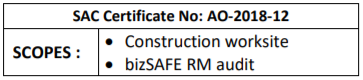 Annex B – Terms and ConditionsThe bizSAFE Star status of your company must remain valid for the entire duration of the Awards process (i.e. from the submission of your application to the awards ceremony).Late submissions and amendments after the closing date will not be accepted. WSH Council reserves the right to verify your submitted application. This may include a visit to your workplace. You will be notified in advance should there be a site visit. Your company will be disqualified if any of the following occurs before or on the day of the Awards Ceremony:Any blacklist record, pending investigation, conviction or prosecution by the Ministry of Manpower;Any Stop Work Order;Your company is put on the Business Under Surveillance (BUS) programme;Any incident that has caused death or major injury, contraction of an Occupational Disease or Dangerous Occurrences.The WSH Council reserves the right to decline the submission by an applicant or company that is being investigated for possible breach of Workplace Safety and Health Act, Work Injury Compensation Act or any other government regulations (regardless of whether prosecution has or will be initiated), or where the acceptance of the entry may be detrimental to the significance of the Award presented by WSH Council.The decision of the WSH Council is final.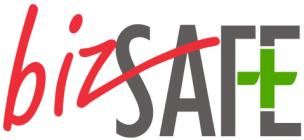 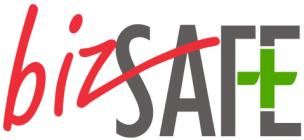 Enterprise Exemplary Award 2021Objective:bizSAFE Enterprise Exemplary Award recognizes bizSAFE Star Enterprises that have exemplary risk management and workplace safety and health (WSH) performance.Companies that have won this award for 3 consecutive years will be honoured with a Gold Award.Qualifying Period:1 January 2020 to 31 December 2020Closing Date:7 April 2021, 6:00pmWSH Council will inform you on the outcome of your application tentatively in July 2021 via email.NoItemCheckis a SME (excluding WSH Service Providers)has attained bizSAFE Starhas implemented initiative(s) to manage and control risks upstream through elimination, substitution or engineering controlshas no blacklist record, pending investigation, conviction or prosecution in court by the Ministry of Manpowerhas no fatality case during the qualifying periodhas no Major Injury case during the qualifying periodhas no Occupational Disease case during the qualifying periodhas no Dangerous Occurrence case during the qualifying periodhas no Stop Work Order during the qualifying periodis not in the Business Under Surveillance (BUS) programme during the qualifying periodNoItemCheckRead the Terms and ConditionsFill up all sections in this application form (including all parts of the RM Implementation Checklist found in Part 2B) and provide supporting evidence where applicable. Incomplete submissions will be disqualifiedSave the completed application form in Word Document (*.doc or *.docx) format for submission. Do not submit this application form in PDF formatName all supporting evidence according to their respective annexes in the RM Implementation Checklist:Any use of hyperlinks and bookmarks (if necessary) should be clearly reflected and all photographs / illustrations should be in colour and of clear resolutionInformation that is referenced incorrectly will be deemed unavailable. No score will be awarded if the information cannot be found in your submissionEmail the completed application form to bizsafeawards@wshc.sg, with the subject title “bizSAFE Enterprise Exemplary Award 2021 – <<name of company>>”Upload and submit your supporting documents and evidence in the dedicated Microsoft OneDrive folder created for you, by 7 April 2021.Link to the OneDrive folder will be sent to you individually after we receive the completed application form.Enterprise Exemplary Award 2021Particulars of ApplicantName of Company(Used in ACRA & UEN Record)ACRA No. / UENMailing AddressNature of IndustryCompany / Group Employment SizeInclude subsidiaries or associate companies of a holding / parent organisationInclude temporary and part time employeesCompany / Group Sales Turnover for Year 2020$     No. of Reportable Accidents(1 Jan 2020 to 31 Dec 2020)Has your company adopted any of the following Tripartite Standards?(Click here to find out if your organisation has signed the Tripartite Standard.)  Employment of Term Contract Employees  Flexible Work Arrangements  Grievance Handling  Recruitment Practices  Procurement of Services from Media Freelancers  Unpaid Leave for Unexpected Care Needs  Contracting with Self-employed Persons  Age-Friendly Workplace PracticesParticulars of Contact PersonsParticulars of Contact PersonsParticulars of Contact PersonsParticulars of Contact PersonsPrimary Contact PersonPrimary Contact PersonAlternate Contact PersonAlternate Contact PersonNameNameDesignationDesignationContact No.      (DID)       (Mobile)Contact No.      (DID)       (Mobile)EmailEmailNoTopicMax ScoreSelf-ScoreAssessor’s Score1.1SMM at the workplace112.1Unique SMM implementations at the workplace93.1WSH Policy and Governance73.2Risk Management (RM)263.3Safe Work Procedure (SWP)83.4RM Team43.5In-house WSH Rules53.6Inspection93.7Preventive Maintenance63.8WSH Training93.9Reporting and Investigation113.10Total WSH63.11Emergency Preparedness6TotalTotal117ScoreScore100%I hereby declare that:I have read the Guidance Notes for Assessors.I have conducted an on-site assessment of the workplace and the assessments given are in accordance with the evidence provided and what I observed during the assessment;I have conducted an interview with selected employee(s) of the Applicant. The excerpts and conclusions are given are in accordance with responses given by the interviewees at time of interview;I have completed the assessments and interviews to the best of my knowledge and professional ability;I will not directly or indirectly disclose or make available any information, in whole or in part, given to me by the applicant, to any other person or party, except submitting them to the WSH Council; andI will not make any duplicate copy of this application in part or in whole without explicit consent from the applicant.I hereby declare that:I have read the Guidance Notes for Assessors.I have conducted an on-site assessment of the workplace and the assessments given are in accordance with the evidence provided and what I observed during the assessment;I have conducted an interview with selected employee(s) of the Applicant. The excerpts and conclusions are given are in accordance with responses given by the interviewees at time of interview;I have completed the assessments and interviews to the best of my knowledge and professional ability;I will not directly or indirectly disclose or make available any information, in whole or in part, given to me by the applicant, to any other person or party, except submitting them to the WSH Council; andI will not make any duplicate copy of this application in part or in whole without explicit consent from the applicant.I hereby declare that:I have read the Guidance Notes for Assessors.I have conducted an on-site assessment of the workplace and the assessments given are in accordance with the evidence provided and what I observed during the assessment;I have conducted an interview with selected employee(s) of the Applicant. The excerpts and conclusions are given are in accordance with responses given by the interviewees at time of interview;I have completed the assessments and interviews to the best of my knowledge and professional ability;I will not directly or indirectly disclose or make available any information, in whole or in part, given to me by the applicant, to any other person or party, except submitting them to the WSH Council; andI will not make any duplicate copy of this application in part or in whole without explicit consent from the applicant.Name of AssessorName of Auditing OrganisationContact NumberDID:      Mobile:      EmailDate & Time of AssessmentIn submitting this application,I affirm that all statements and information given by my company and in this application are true and correct to the best of my knowledge.I further affirm that I have not withheld/ misrepresented any material facts.I understand that if I make any false or misleading statement in this form, I may be disqualified from the bizSAFE Awards.In submitting this application,I affirm that all statements and information given by my company and in this application are true and correct to the best of my knowledge.I further affirm that I have not withheld/ misrepresented any material facts.I understand that if I make any false or misleading statement in this form, I may be disqualified from the bizSAFE Awards.In submitting this application,I affirm that all statements and information given by my company and in this application are true and correct to the best of my knowledge.I further affirm that I have not withheld/ misrepresented any material facts.I understand that if I make any false or misleading statement in this form, I may be disqualified from the bizSAFE Awards.NameDesignationContact NumberDID:      Mobile:      Email AddressGuidance Notes for AssessorsGuidance Notes for Assessors1.The Auditing Organisation and / or Assessor can only provide assessing services for the same bizSAFE Enterprise Exemplary Award applicant for up to two (2) consecutive years. A different organisation and / or Assessor must be engaged to assess the submission for Exemplary Award for the third (3rd) year.2.Use the checklist on Page 2 of this Application Form to verify if the Applicant fulfils the eligibility criteria for the Award. If the Applicant does not fulfil any of the criteria, DO NOT submit their application to the WSH Council.3.Conduct site verification. Assess if upstream risk control has been implemented wherever possible.4.Verify the information stated in Part 1: General Information of the application form and complete Part 2: Risk Management Implementation. 5.Incomplete submissions will be disqualified.6.You may keep a copy of the Applicant’s entry for reference and provide a copy of your scoring to the Applicant.7.The Auditing Organisation and / or Assessor who falsify information may be referred to the relevant authorities for investigation.